CONTACT DETAILS EMAIL : - Ashif.391361@2freemail.comAREAS OF EXPERTISEProject &Site Management Project Planning & Execution Site InspectionsProcurement &Construction Preparing Bill of Quantities Estimation & CostingPlanning & scheduling Planning regulations Team management Time management Analytical skillsTechnical documentsPrimavera P6 – Access Level Auto CAD – Middle Level MS Office – Middle LevelEDUCATIONB.E Civil Engineering (Anna University) – 2008 to 2012SETHU INSTITUTE OF TECHNOLOGY – Kariapatti – Tamilnadu – IndiaPRIMAVERA P6 – 2017CADD center training services PVT LTD, Madurai – Tamilnadu– IndiaLANGUAGE KNOWEnglish Professional working proficiency Hindi Limited working proficiency Tamil Native proficiency Malayalam Elementary proficiencyASHIF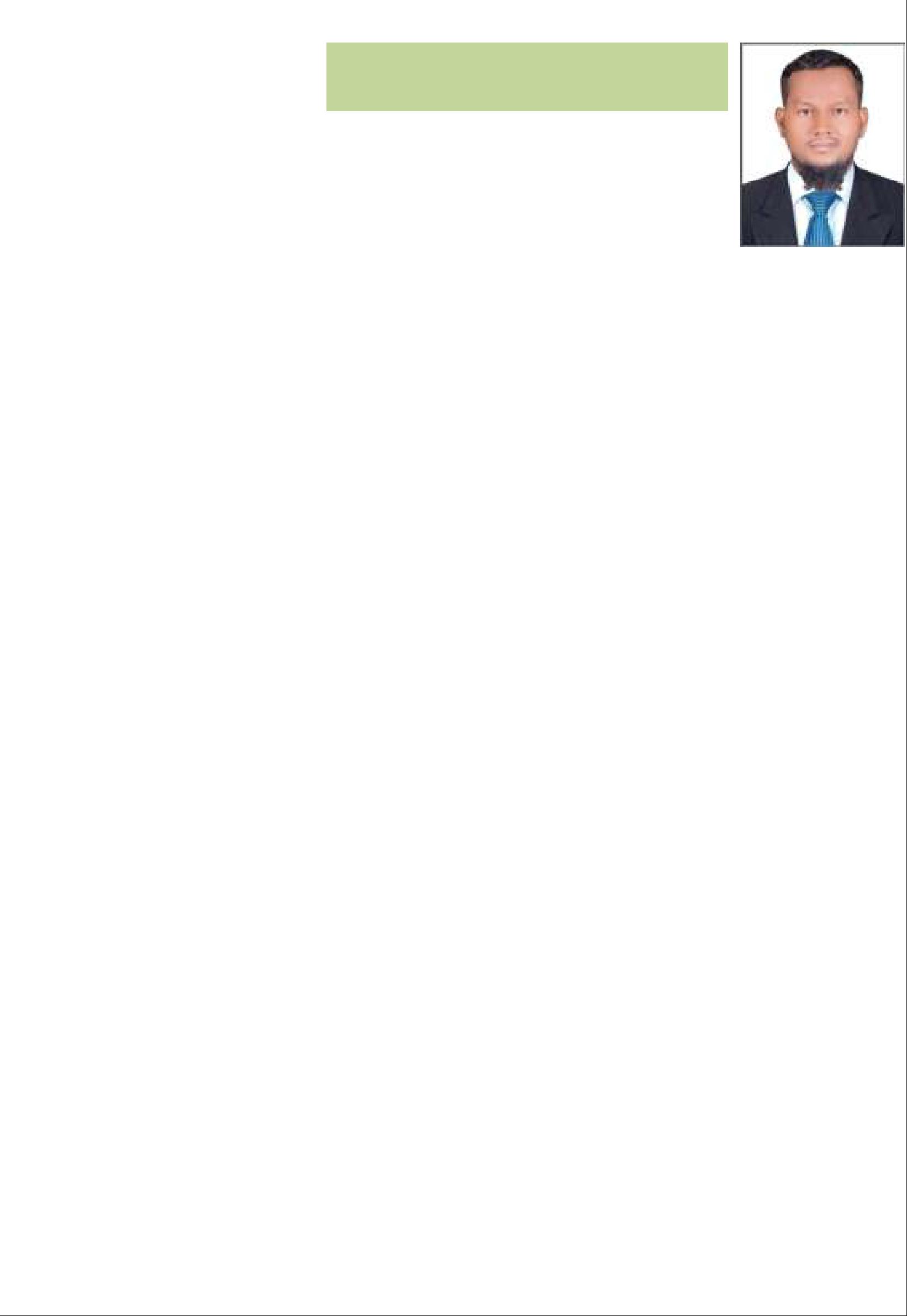 Bachelor of Civil EngineeringAn astute professional having SIX PLUS years’ experience in various Civil engineering projects including FOUR PLUS years’ experience in UAE.B.E Certificate Attested with Indian & UAE Government & I have UAE Driving LicenseObjectiveIn search of a challenging position of Civil engineering where I can work with diversified and creative projects. A highly motivated person with combined experience in various field of Engineering Construction works such as, Site Management & Inspection, Estimation & Coasting Planning & scheduling, administration & documentation, and other related Civil and Architectural works both in India and overseas.Roles & ResponsibilitiesThe Complete Site Execution/ Study the Drawings.Resources Planning for Every Targets / Schedule Preparation to execute the Job.Handling Client Bills, Vendor Bills, and Coordination with drawings, Planning and Quantity Control and Monitoring the Execution work.Directly responsible for the recording of proposed changes, variation order, and claim status for the design consultant contracts and construction contracts. Fully responsible for the implementation of Quality at Site.Estimated, planned & coordinated multiple projects in a timely, efficient & accurate manner.Monitoring subcontractor site installations and ensuring stage wise work inspection submittal as per ITP.Reviewing all interior finishes schedules, fit out drawings and door schedules to ensure the installation as per project requirements.Ensuring all high-class finishes products are well protected and handled with care until final handover.Coordinate and assist with the senior engineer / Project manager.Receiving issued construction drawings from the client and making comparison between drawing quantities and actual work quantities on site.Review engineering drawings, Schedule & Overseeing the All Concrete structural works, architectural works.Monitoring Project material submittal & approval as per project specification / standards.Monitoring the quality of work and maintain the log book for each subcontractors.Knowledge and experience with various civil engineer computer software.Study of the related documents such as drawings, Electrical drawings, plans etc.,Checking the quality of RCC works such as foundations, columns, beams, walls and slabsCoordinating the strength of grade as per the requirements.Attending the client meeting regarding the status of work.PROJECT UNDERTAKINGBURHANICONTRACTING CO. LLC, DUBAIProject : Commercial & Residential building (GRO+MEZ+FIR+STAIRTOWER ONLY)Project: Villa G+1 Only Al warqaaProject: Villa Ground floor only + Service block Only Nadd al HamarMUHAMED MUSTAFA BUILDING CONTRACTING LLC, DUBAIProject: Villa G+1 Al mizharProject: Villa GROUND FLOOR ONLY AL warqaa fourProject: Villa G+1 JumeirahAPPOLLOCONSTRUCTIONS, IndiaProject : Bank Interior WorkProject : Concrete Pathway workProject: Villa G+1Project: Villa G+2PERSONAL PROFILEDate of Birth	: 07-12-1990Nationality	: IndianMarital Status	: UnmarriedReligion	: MuslimWork SummaryBURHANI CONTRACTING CO.LLC - DUBAI - UAE (APRIL 2018 TO MARCH 2019) working as Civil EngineerAbility to manage and control technical functions significantly affects the overall quality of the workExecuting the projects using engineering techniques and specificationsTook responsibility to complete the project in scheduled time with quality and safety.Developed guidelines in the construction of special projects.Preparing weekly and monthly Minutes of Meeting held with the construction and fabrication departmentsWorked as communicator between project team and client and prepared technical specifications.MUHAMED MUSTAFA BUILDING CONTRACTING L.L.C – DUBAI-UAE (May 2015 – August 2017) working as Site EngineerPlanning and Execution of works as per design & drawing.Preparation of daily, weekly, monthly, reports on work progress (key performance indicator) & evaluating as per the planned schedules.Maintaining quality standards for all structural works.Preparation of bar bending schedule, B.O.Q’s, sub-contractor bills and etc.,Supervision of the working labour to ensure strict conformance to methods, quality and safety.Execute steel as per approved structural design.APPOLLO CONSTRUCTIONS, India (May 2012 –April 2015) working as Site EngineerStudy of the related documents such as drawings, Electrical drawings, plans etc.,Checking the quality of RCC works such as foundations, columns, beams, walls and slabsCoordinating the strength of grade as per the requirements.Attending the client meeting regarding the status of work.Checking the Quality of steel and grade of concrete as per structural requirement, diameter shape, and cement)